PROCEDURA PRZYJMOWANIA DZIECI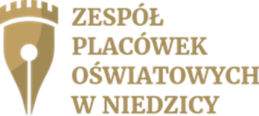 DO ŚWIETLICY SZKOLNEJ NA ROK SZKOLNY 2023/2024Deklaracja przyjęcia dziecka do świetlicy na rok szkolny 2023/2024 odbędzie się poprzez: pobranie przez zainteresowanych rodziców (prawnych opiekunów) karty zgłoszenia dziecka:  ze strony internetowej szkoły (zakładka – świetlica),ze świetlicy szkolnej  - od 14.06.2023 r. do 20.06.2023 r.,wypełnioną kartę należy złożyć w świetlicy szkolnej do dnia 20 czerwca 2023 r.Do świetlicy szkolnej przyjmowani są uczniowie szkoły.Komisja w składzie: kierownik oraz nauczyciele świetlicy, rozpatrzą złożone dokumenty i sporządzą listę dzieci przyjętych do świetlicy. Lista będzie dostępna w sali świetlicowej nr 9 w dniu 23 czerwca 2023 r. oraz na stronie internetowej szkoły w zakładce świetlica.Rozpatrzenie zgłoszeń o przyjęcie dziecka do świetlicy, które zostały złożone po przewidzianym w procedurze terminie, następuje po rozpoznaniu potrzeb oraz w zależności od ilości wolnych miejsc.Karta zgłoszenia dziecka do świetlicy szkolnej zawiera podstawowe informacje o dziecku, godziny w których dziecko będzie przebywało w świetlicy, oświadczenie rodziców (prawnych opiekunów) o potrzebie opieki świetlicowej w związku z ich czasem pracy, organizacją dojazdu do szkoły lub innymi okolicznościami wymagającymi opieki w szkole, upoważnionych osobach do odbioru dziecka  oraz telefony kontaktowe. Informacje te stanowią podstawę przyjęcia dziecka do świetlicy oraz służą zapewnieniu bezpieczeństwa.Dodatkowym warunkiem przyjęcia dziecka do świetlicy jest zapoznanie się                          i zaakceptowanie regulaminu świetlicy przez rodziców (prawnych opiekunów).Świetlica szkolna zapewnia opiekę uczniom, którzy muszą dłużej przebywać w szkole ze względu na czas pracy ich rodziców (prawnych opiekunów), organizację dojazdu do szkoły lub inne okoliczności wymagające zapewnienia uczniowi opieki w szkole.Świetlica zapewni dzieciom opiekę i nadzór nauczyciela - wychowawcy w godzinach swojej pracy tj. 11.30 – 15.30. 